Description of the 1stPublicConsultation meetingThe event of the 1st Public Consultation took place the 4th semester of the implementation of the SYMBI project, covering the period October-March 2017-2018. The1st Public Consultation meeting theme was:“Industrial Symbiosis and Circular Economy-Discussion over the existing policies, investing possibilities, good practices and green public procurement.” in line with the methodology developed by the Andalusian Regional Ministry of Environment and Spatial Planning.The Public Consultation event, organized by Municipality of Kozani, was held on Wednesday, March 28, 2018 in Koventario, in the city of KozaniThe total participants in the event were:20. In detail, the following stakeholders were participated:In order to inform the public a press release was released with informative material about the main themes. The press release, with the online questionnaire, was displayed on the site of the Municipality of Kozani from the beginning of March.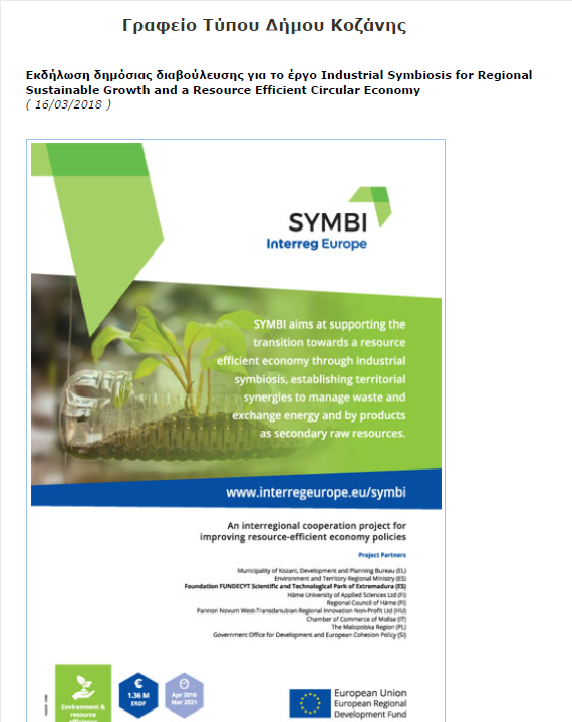 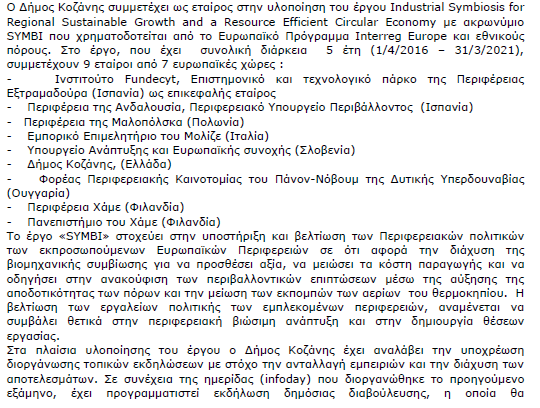 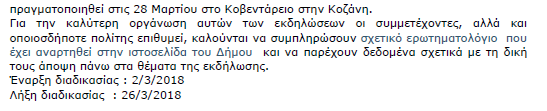 The main themes of the consultation were:Existing policies on industrial symbiosis and circular economyInvestment potential in industrial symbiosisGood practices on ecosystems of by-product and energy exchangesGreen public procurement as an enabler for industrial symbiosisResults, conclusions and basic policy recommendationsBelow are summarized the main conclusions, suggestions and recommendations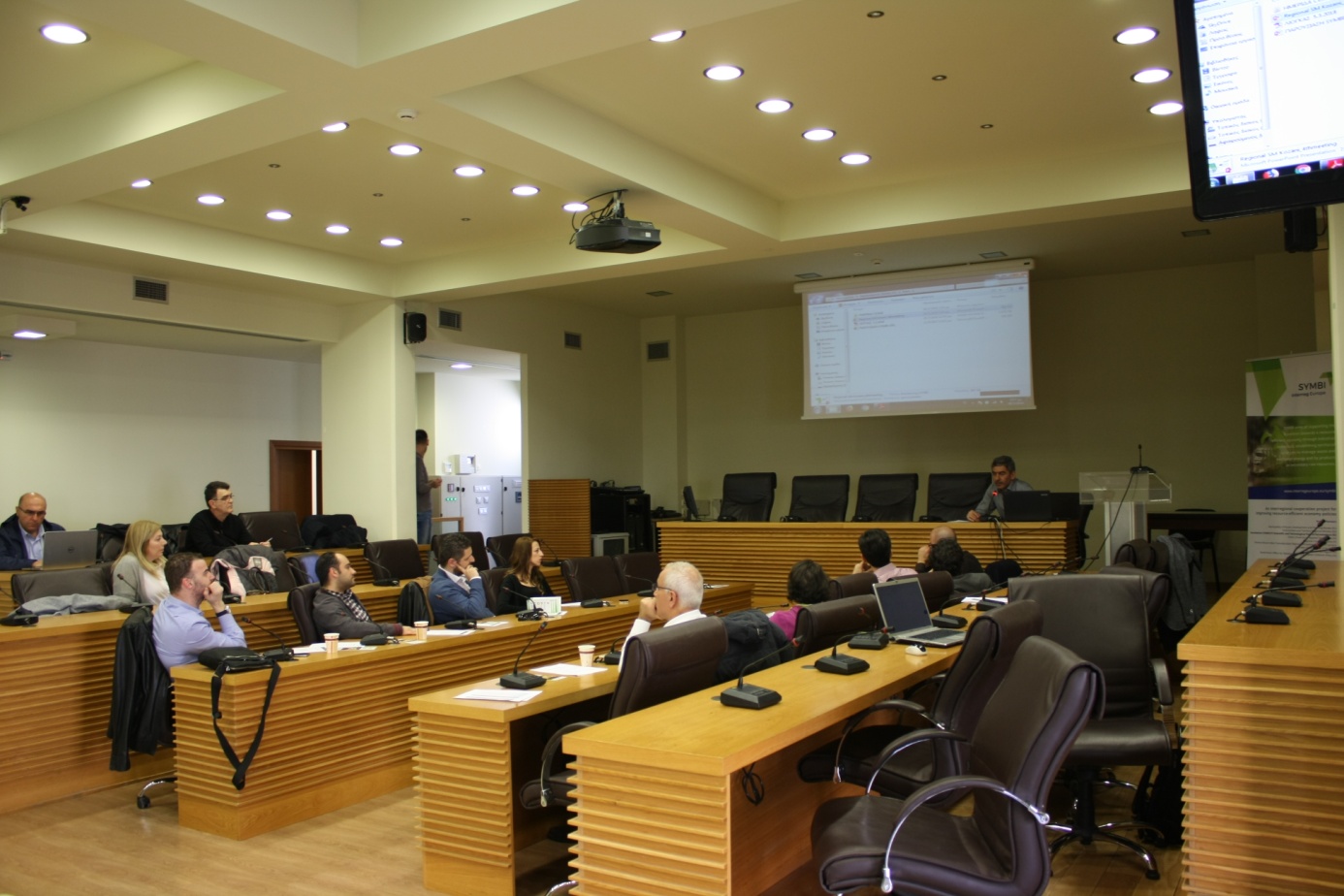 InstitutionNumber of participantsMunicipality of Kozani6Municipal Enterprise for Water Supply and Sewerage of Kozani 1Waste Management of Western Macedonia S.A. 2Athena R.C.2Technological Educational Institute of Western Macedonia1University of Western Macedonia1Union of Municipalities of W. Macedonia 1National Technical University of Athens1Public Power Corporation  SA 1Technical Chamber of Greece 2Certh/Cperi(Εκετα)1Bioenergy and Environment Cluster of Western Macedonia 1Total institutions:12Total participants:20Summary report of the 1st SYMBI public consultation meeting held in KozaniSummary report of the 1st SYMBI public consultation meeting held in KozaniSummary report of the 1st SYMBI public consultation meeting held in KozaniSummary report of the 1st SYMBI public consultation meeting held in KozaniPartner organising the meeting:Municipality of KozaniMunicipality of KozaniMunicipality of KozaniPartner members organising the meeting:Dimitris Kakoulidis , Development and Planning Bureau, Municipality of Kozani Dimitris Kakoulidis , Development and Planning Bureau, Municipality of Kozani Dimitris Kakoulidis , Development and Planning Bureau, Municipality of Kozani Details of the meetingNumber of completed pre-consultation questionnaires:2121Details of the meetingNumber of registered participants:2020Details of the meetingNumber of completed evaluation questionnaires:1616Details of the meetingNumber of participants from each category of the target groups:Public organization:  3Businesses & SMEs : 3Technical Chambers : 1Universities & research centres:5Public organization:  3Businesses & SMEs : 3Technical Chambers : 1Universities & research centres:5Details of the meetingRound of the meeting:12Details of the meetingRound of the meeting:XKPIsCompleted pre-consultation questionnaires received: 21 questionnairesAttendance: 20 participantsCompleted evaluation questionnaires received: 16 questionnairesCompleted pre-consultation questionnaires received: 21 questionnairesAttendance: 20 participantsCompleted evaluation questionnaires received: 16 questionnairesCompleted pre-consultation questionnaires received: 21 questionnairesAttendance: 20 participantsCompleted evaluation questionnaires received: 16 questionnairesParticipants’ interventions concerning theme 1 :Regarding the completed questionnaires :62% answered YES that they have noticed the industrial symbiosis and circular economy in their region through projects such as: SDIT for waste management, reuse of airborne Ash and conduction of raising awareness events. The same people answered that the existing policies are ineffective due to the lack of experience, awareness and incentives, businessmen unwillingness, priority to individual projects and inappropriate institutional framework.90% answered YES that the Special Developmental Programme of Western Macedonia should found actions for raising awareness.Regarding the participants’ suggestions for policies improvement:Enhance the creation of public-private networksClear legislative provisionsCooperation of different levels of administrationExploitation of the Special Development Programme of Western MacedoniaRegarding the completed questionnaires :62% answered YES that they have noticed the industrial symbiosis and circular economy in their region through projects such as: SDIT for waste management, reuse of airborne Ash and conduction of raising awareness events. The same people answered that the existing policies are ineffective due to the lack of experience, awareness and incentives, businessmen unwillingness, priority to individual projects and inappropriate institutional framework.90% answered YES that the Special Developmental Programme of Western Macedonia should found actions for raising awareness.Regarding the participants’ suggestions for policies improvement:Enhance the creation of public-private networksClear legislative provisionsCooperation of different levels of administrationExploitation of the Special Development Programme of Western MacedoniaRegarding the completed questionnaires :62% answered YES that they have noticed the industrial symbiosis and circular economy in their region through projects such as: SDIT for waste management, reuse of airborne Ash and conduction of raising awareness events. The same people answered that the existing policies are ineffective due to the lack of experience, awareness and incentives, businessmen unwillingness, priority to individual projects and inappropriate institutional framework.90% answered YES that the Special Developmental Programme of Western Macedonia should found actions for raising awareness.Regarding the participants’ suggestions for policies improvement:Enhance the creation of public-private networksClear legislative provisionsCooperation of different levels of administrationExploitation of the Special Development Programme of Western MacedoniaParticipants’ interventions concerning theme 2 :Regarding the completed questionnaires:52% answered YES that they are aware of the investment chances of their region such as: Industrial Area of Kozani, exploitationof wood waste, exploitation of bio-waste for biogas, SDIT and exploitation of Airborne Ash. The same people answered that the problems, in seeking and exploiting these investment chances, are: implementation complexity, lack of awareness, founding and cooperative culture.Regarding the participants’ suggestions for investment potential:Financial instruments should include criteria based on circular economy and industrial symbiosisAdministration should inform companies about funding programmesRegarding the completed questionnaires:52% answered YES that they are aware of the investment chances of their region such as: Industrial Area of Kozani, exploitationof wood waste, exploitation of bio-waste for biogas, SDIT and exploitation of Airborne Ash. The same people answered that the problems, in seeking and exploiting these investment chances, are: implementation complexity, lack of awareness, founding and cooperative culture.Regarding the participants’ suggestions for investment potential:Financial instruments should include criteria based on circular economy and industrial symbiosisAdministration should inform companies about funding programmesRegarding the completed questionnaires:52% answered YES that they are aware of the investment chances of their region such as: Industrial Area of Kozani, exploitationof wood waste, exploitation of bio-waste for biogas, SDIT and exploitation of Airborne Ash. The same people answered that the problems, in seeking and exploiting these investment chances, are: implementation complexity, lack of awareness, founding and cooperative culture.Regarding the participants’ suggestions for investment potential:Financial instruments should include criteria based on circular economy and industrial symbiosisAdministration should inform companies about funding programmesParticipants’ interventions concerning theme 3:Regarding the completed questionnaires:52% answered that they are aware of some successful examples of industrial symbiosis in their region such as: SDIT,ELPIS LLC (production of combustible biomass in the form of pellet),Waste Management Unit (MEA), district heating by DEI, Airborne  Ash and industrial by-products exploitation. The same people answered that the obstacles in this kind of symbiosis are the following: lack of awareness, incentives, culture and specific framework and bureaucracy.Regarding the participants’ suggestions for good practices :Symbi  programme should be used as a tool for dissemination of good practices in circular economyPlatform development  for the dissemination of information about circular economy projects.Regarding the completed questionnaires:52% answered that they are aware of some successful examples of industrial symbiosis in their region such as: SDIT,ELPIS LLC (production of combustible biomass in the form of pellet),Waste Management Unit (MEA), district heating by DEI, Airborne  Ash and industrial by-products exploitation. The same people answered that the obstacles in this kind of symbiosis are the following: lack of awareness, incentives, culture and specific framework and bureaucracy.Regarding the participants’ suggestions for good practices :Symbi  programme should be used as a tool for dissemination of good practices in circular economyPlatform development  for the dissemination of information about circular economy projects.Regarding the completed questionnaires:52% answered that they are aware of some successful examples of industrial symbiosis in their region such as: SDIT,ELPIS LLC (production of combustible biomass in the form of pellet),Waste Management Unit (MEA), district heating by DEI, Airborne  Ash and industrial by-products exploitation. The same people answered that the obstacles in this kind of symbiosis are the following: lack of awareness, incentives, culture and specific framework and bureaucracy.Regarding the participants’ suggestions for good practices :Symbi  programme should be used as a tool for dissemination of good practices in circular economyPlatform development  for the dissemination of information about circular economy projects.Participants’ interventions concerning theme 4:Regarding the completed questionnaires:9,5% answered YES that they know about the founding of Industrial Symbiosis and Circular Economy projects by green public procurements, which amplify the symbiosis. The same people answered that the problems during the implementation of those, are the lack of awareness and the enhancing of upper quality solutions.Regarding the participants’ suggestions for green public procurement  :Legislative provisionsRegarding the completed questionnaires:9,5% answered YES that they know about the founding of Industrial Symbiosis and Circular Economy projects by green public procurements, which amplify the symbiosis. The same people answered that the problems during the implementation of those, are the lack of awareness and the enhancing of upper quality solutions.Regarding the participants’ suggestions for green public procurement  :Legislative provisionsRegarding the completed questionnaires:9,5% answered YES that they know about the founding of Industrial Symbiosis and Circular Economy projects by green public procurements, which amplify the symbiosis. The same people answered that the problems during the implementation of those, are the lack of awareness and the enhancing of upper quality solutions.Regarding the participants’ suggestions for green public procurement  :Legislative provisionsParticipants’ other interventions:---Evaluation of the meeting:Conclusions and policy advice: Overall the attendees were quite satisfied by the organization of the consultation meeting. The basic results and conclusions which derive from the evaluation of questionnaire are:  The residents of this region are aware of industrial symbiosis and circular economy, the most prevalent examples are SDIT for waste management and reuse of Airborne  ash. Additional examples of industrial symbiosis are the exploitation of dry lignite and steam, which is emitted by the cooling towers of DEI, in order to heat the nearby greenhouses. About circular economy, was referred the recycling and use of byproducts, which are produced with materials such as tire and other. As basic policy recommendations, the attendees recommend better exploitation of Special Developmental Program and raise awareness. It would be beneficial if private sector enhances the trial and a support mechanism was established. All the above require the structural change of the institutional framework and the development of certification standards for the use suitability of byproducts.Further utilization of DIADYMA and DEI with the view to enhance industrial symbiosis and circular economy. Overall the attendees were quite satisfied by the organization of the consultation meeting. The basic results and conclusions which derive from the evaluation of questionnaire are:  The residents of this region are aware of industrial symbiosis and circular economy, the most prevalent examples are SDIT for waste management and reuse of Airborne  ash. Additional examples of industrial symbiosis are the exploitation of dry lignite and steam, which is emitted by the cooling towers of DEI, in order to heat the nearby greenhouses. About circular economy, was referred the recycling and use of byproducts, which are produced with materials such as tire and other. As basic policy recommendations, the attendees recommend better exploitation of Special Developmental Program and raise awareness. It would be beneficial if private sector enhances the trial and a support mechanism was established. All the above require the structural change of the institutional framework and the development of certification standards for the use suitability of byproducts.Further utilization of DIADYMA and DEI with the view to enhance industrial symbiosis and circular economy. Overall the attendees were quite satisfied by the organization of the consultation meeting. The basic results and conclusions which derive from the evaluation of questionnaire are:  The residents of this region are aware of industrial symbiosis and circular economy, the most prevalent examples are SDIT for waste management and reuse of Airborne  ash. Additional examples of industrial symbiosis are the exploitation of dry lignite and steam, which is emitted by the cooling towers of DEI, in order to heat the nearby greenhouses. About circular economy, was referred the recycling and use of byproducts, which are produced with materials such as tire and other. As basic policy recommendations, the attendees recommend better exploitation of Special Developmental Program and raise awareness. It would be beneficial if private sector enhances the trial and a support mechanism was established. All the above require the structural change of the institutional framework and the development of certification standards for the use suitability of byproducts.Further utilization of DIADYMA and DEI with the view to enhance industrial symbiosis and circular economy. 